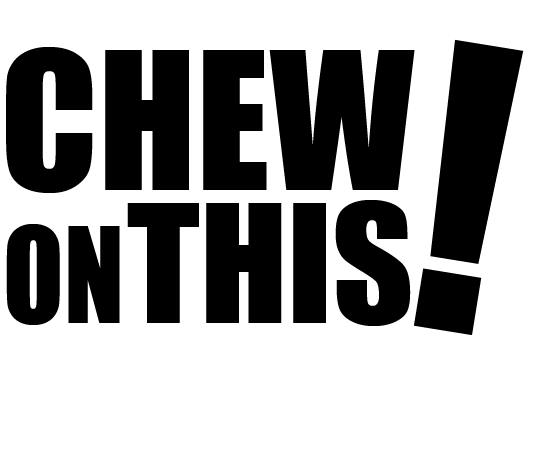 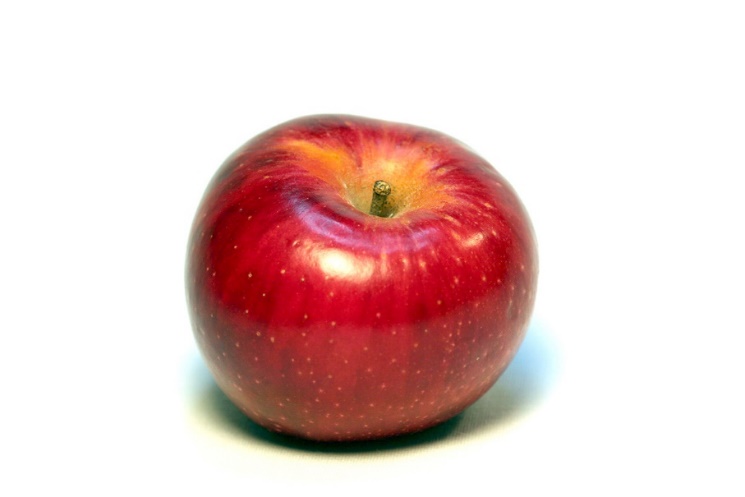 Did you know: 4 million people in Canada live in food insecure households?
The Dignity for All campaign, co-led by Citizens for Public Justice and Canada Without Poverty, holds that all people in Canada should live with dignity, free of social and economic marginalization. Each year on October 17th, the International Day for the Eradication of Poverty, people across the country engage their communities about poverty in Canada and the need for the federal government to implement a comprehensive, human rights-based, and fully-funded anti-poverty plan. This year, groups in every province and territory will hand out lunch bags and postcards to people in public spaces, community centres, churches, schools, and universities.Following the release of Opportunities for All, Canada’s first national poverty reduction strategy, and ahead of the 2019 federal election, we are calling on our next Prime Minister to demonstrate their commitment to ending poverty in Canada with comprehensive, rights-based policies and adequate funding. We can do better – We can END poverty in Canada!Join Dignity for All’s 2019 Chew on This! campaign to make a difference. Learn more at Dignity for All/Chew on This!www.dignityforall.ca; www.chewonthis.ca Or contact Natalie Appleyard (natalie@cpj.ca) for more information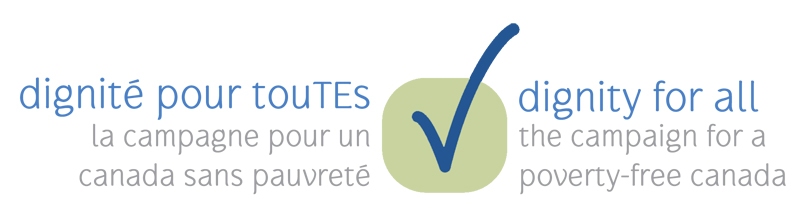 